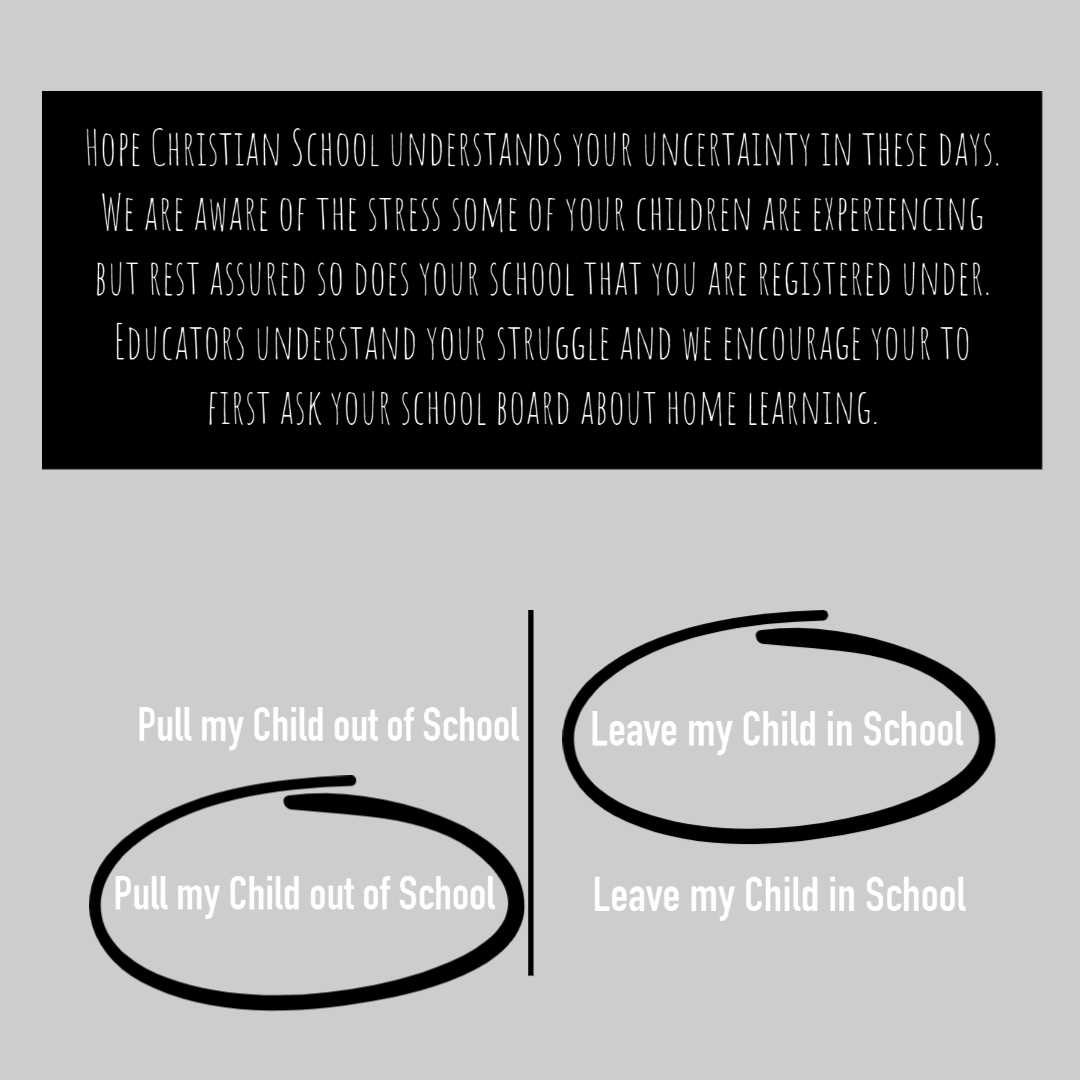 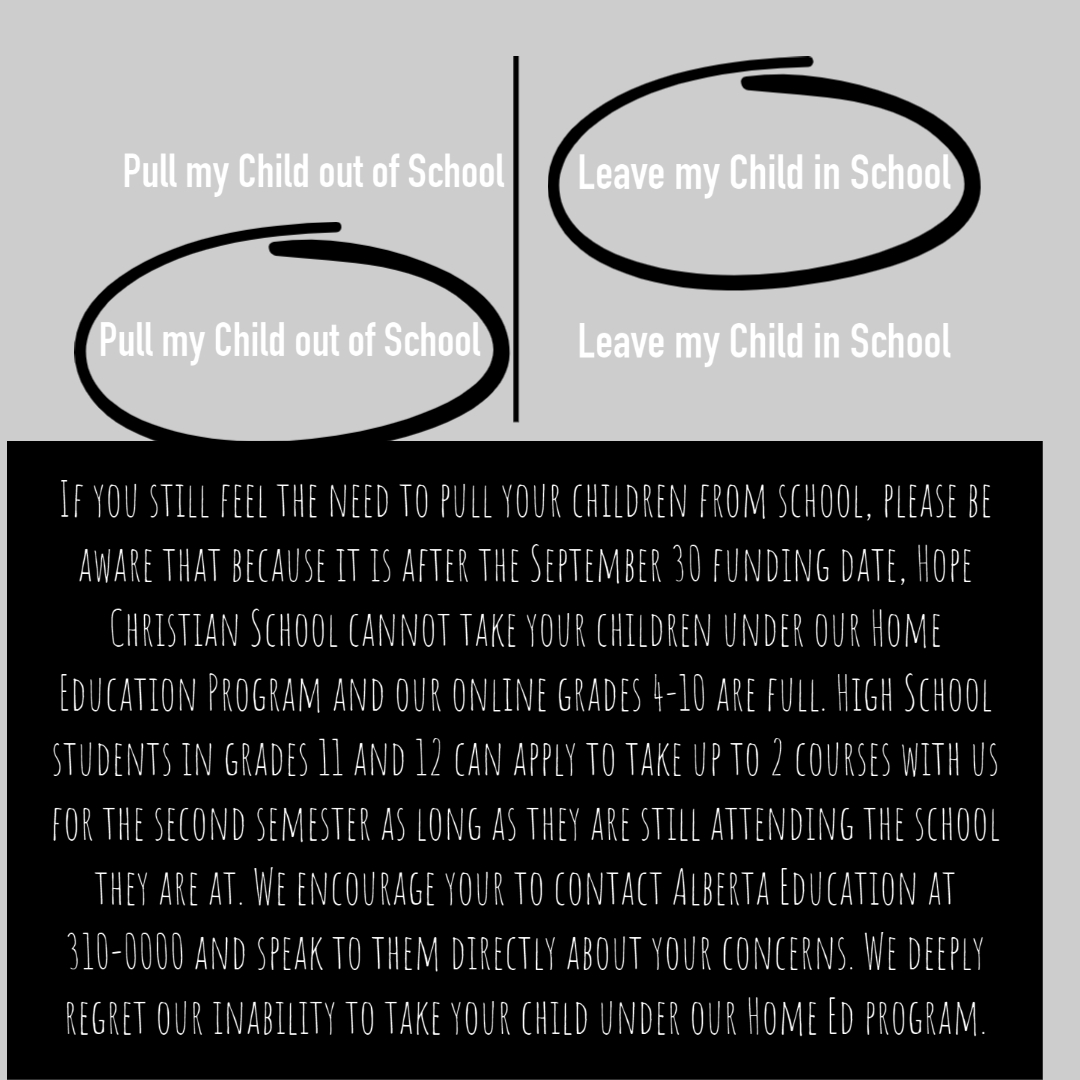 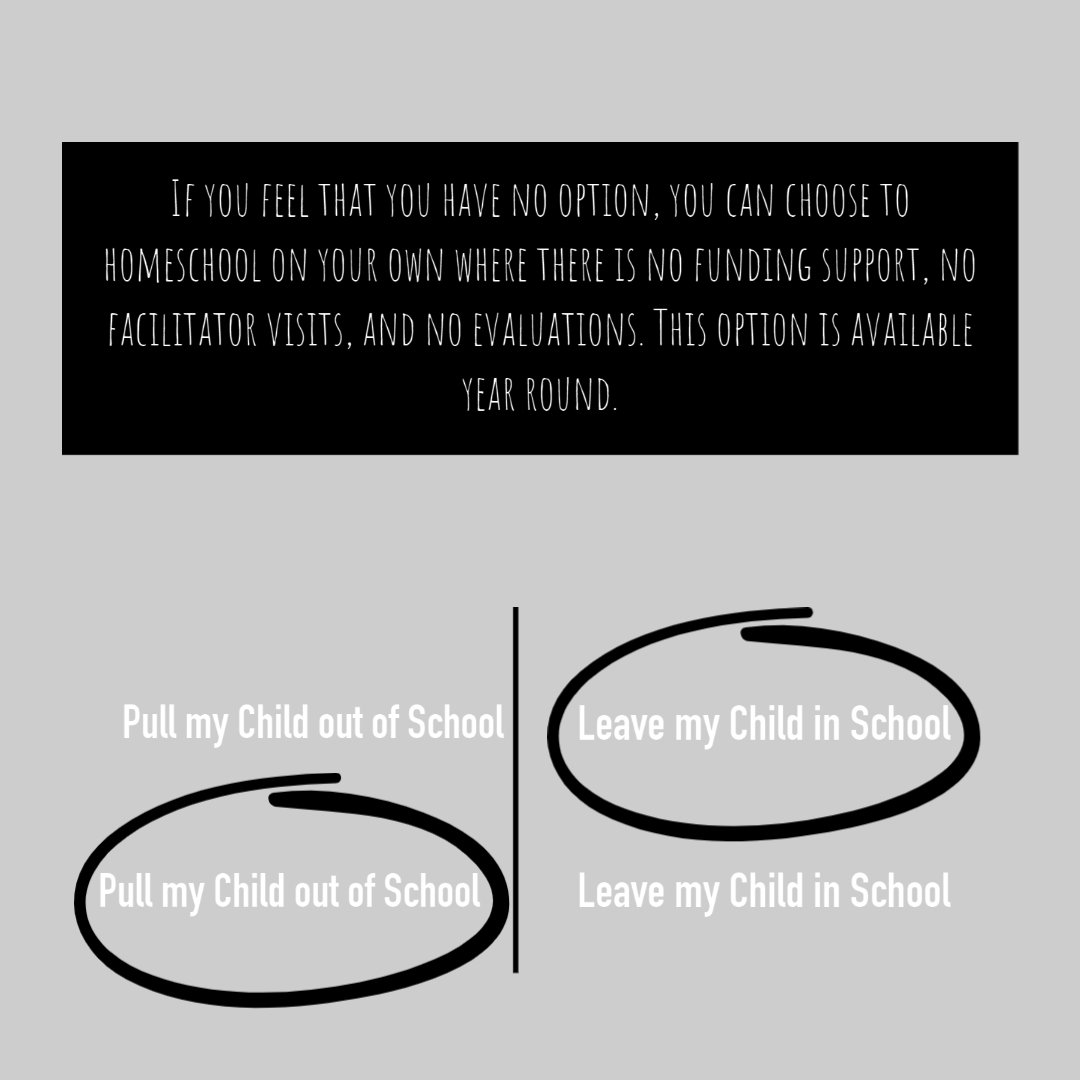 Please fill out the following form:Home Education Form UnSupervised by a School Authority